TEKİRYAYLASI İLKOKULU KİTAP OKUMA PROJESİ2018-2019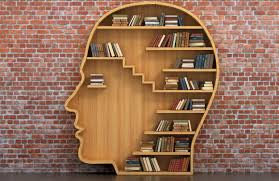 